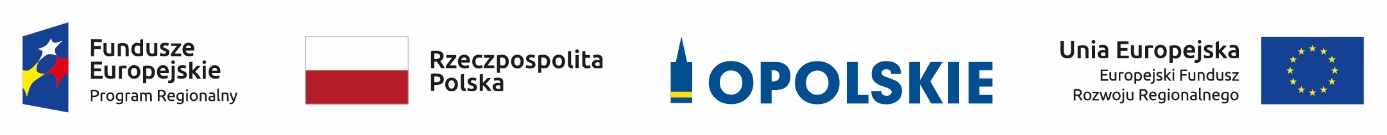 Lista projektów przekazanych do rozstrzygnięcia konkursu w ramach działania 
5.5 Ochrona powietrza RPO WO 2014-2020 Źródło: opracowanie własne na podstawie danych z Systemu SYZYF RPO WO 2014-2020.Lp.Nr wnioskuNazwa wnioskodawcyTytuł projektu1.RPOP.05.05.00-16-0001/19Gmina DąbrowaWymiana źródeł ogrzewania na ekologiczne w gminie Dąbrowa - działania pilotażowe2.RPOP.05.05.00-16-0002/19Gmina Strzelce OpolskieZatrzymać smog - program ochrony powietrza w gminie Strzelce Opolskie3.RPOP.05.05.00-16-0003/19Gmina BierawaNiskoemisyjna gmina - poprawa efektywności energetycznej i ograniczanie niskiej emisji na terenie Gminy Bierawa4.RPOP.05.05.00-16-0004/19Gmina GłogówekOchrona powietrza na terenie Gminy Głogówek poprzez modernizację źródeł ciepła w budynkach mieszkalnych5.RPOP.05.05.00-16-0005/19Gmina OlesnoWymiana źródeł ciepła na bardziej ekologiczne w gminie Olesno6.RPOP.05.05.00-16-0006/19Gmina Lewin BrzeskiWymiana i likwidacja indywidualnych źródeł ciepła na ekologiczne na obszarze Gminy Lewin Brzeski7.RPOP.05.05.00-16-0007/19Gmina OtmuchówPoprawa jakości powietrza w gminie Otmuchów8.RPOP.05.05.00-16-0008/19Gmina BrzegWymiana źródeł ciepła w Gminie Brzeg9.RPOP.05.05.00-16-0010/19Gmina ŁubnianyPoprawa jakości powietrza w Gminie Łubniany poprzez likwidację wysokoemisyjnych źródeł ciepła i zastosowanie ekologicznych rozwiązań związanych z przyłączeniem nieruchomości indywidualnych do sieci gazowej10.RPOP.05.05.00-16-0011/19Gmina PrószkówWymiana źródeł ciepła na bardziej ekologiczne w gminie Prószków11.RPOP.05.05.00-16-0012/19Gmina Kędzierzyn -KoźleOgraniczenie niskiej emisji na terenie Gminy Kędzierzyn-Koźle